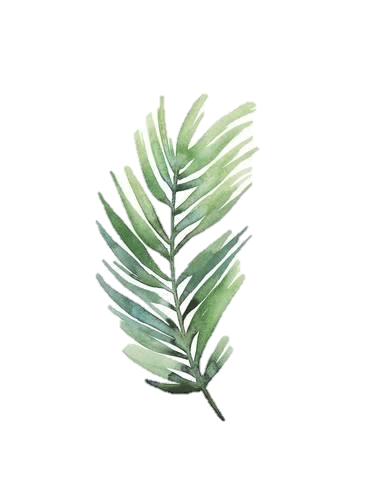 DYKE NEUK INN MENU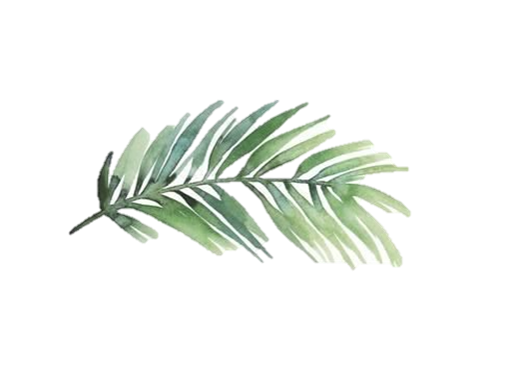 SERVED MONDAY – SATURDAY 12-8PMAll Food is Cooked Fresh to Order so at Busy Times There May be a Slight Delay.StartersHomemade Soup of The Day Served with Homemade Olive & Fresh Rosemary Focaccia Bread £5.00 (V)Scottish Smoked Salmon & Sliced Avocado, Prawn Marie-Rose Salad £6.50 (GF)Baked Garlic & Thyme Whole Brie, Baby Leaf Salad, Served with Red Onion Chutney & Bread Stick £7.00 (V)Fresh Mussels in Chorizo & White Wine Cream Sauce Served with Homemade Toasted Sourdough Bread£7.00.Fresh Buttery Asparagus Spears with Locally Sourced Quail Eggs & Béarnaise Sauce & Dressed Side Salad £7.00 (GF)Pan Fried Creamed Garlic Mushrooms Served on Homemade Toasted Sourdough Bread £6.00 (V) Coconut Milk (VG)Craster Smoked Kipper Pâte With Toasted Croutons & Dressed Side Salad£7.00Potato Skins Served with BBQ & Garlic Dipping Sauces£6.00 (V)Northumberland Goats Cheese with Caramelised Onions & Fresh Rocket Salad 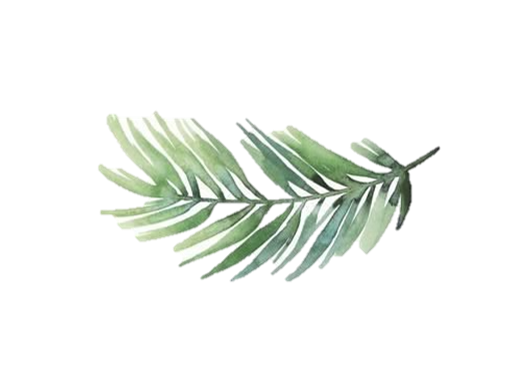 £7.50 (V) (GF)Open Sandwiches (12-5pm) £9.00On White or Wholemeal Farmhouse Bloomer Bread or Gluten Free Bread, with a Side of French Fries & Dressed Side Salad. Icelandic Prawn Marie - RoseCheese & Pickle (V)Bacon, Lettuce & TomatoCold Meat (Please Ask for Todays Choice)Hot Baguettes (12-5pm) £9.00All Served with French Fries & Homemade ColeslawBacon, Brie & Red Onion ChutneyPulled Pork & Cheese GlazingGrilled Halloumi & Baby Tomatoes (V)Homemade Fish Fingers & Tartar SauceHot Roast Bap of The Day & Roasted JusJacket Potato (12-5pm)Served with One Filling, House Salad & Homemade Coleslaw £6.95**Extra Fillings £2.00 Each**Cheese (V)Baked Beans (V)Prawn Marie-RoseBacon & BrieBBQ Pulled Pork or BologneseTraditionalHomemade Shortcrust Pastry Pie of The Day £12.95Served with Al Denté Vegetables and Creamy Mashed Potato or Hand Cut Chips and Roasted GravyHomemade Aberdeen Angus beef lasagne £11.95Served with Homemade Chips, Garlic Bread & Dressed Side SaladHerb-Crusted Lamb Rump £14.95Served with Potato Gratin, Buttery Baby Vegetables & Fresh Minted Jus Locally Sourced Grilled Pork Fillet £14.95Laced in Blue Cheese Sauce Served with Duchesse Potatoes & Baby Vegetables Venison Fillet Wellington £15.95 Served with Sautéed New Potatoes & Wilted Green Vegetables with a Red Wine Gravy Pan Fried Northumberland Lamb’s Liver £14.50Served with Creamy Buttery Potato Mash, Bacon, Pan Juice Gravy & Topped with Caramelized Onions & Al Dentè VegetablesMoroccan Lamb Tagine £14.95Served with Pilau Rice & Steamed Green BeansSlow Roasted Crispy Belly Pork £13.95Served with Bubble & Squeak Mash with a Wholegrain Mustard Sauce & Roasted Vegetables (GF)Thai Green Curry £13.95  Choose from Chicken or King Prawns, Served with Basmati Rice, Poppadum & Mango Chutney & Onion Salad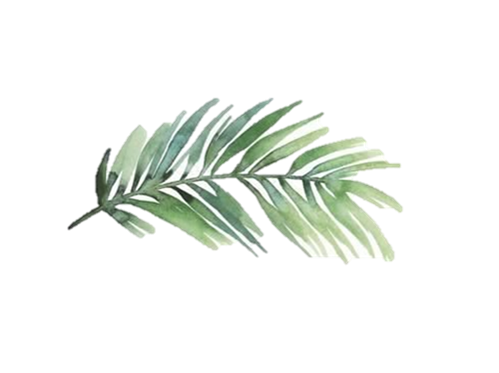 Chicken Dishes Poached Chicken Fillet £12.95Laced in Lemon & Tarragon, Served with Baby Potatoes in Herby Butter Cream Sauce & Steamed Vegetables (GF)Chicken Ballentine Stuffed with Pork Mince & Shallots £14.95Served with Duchesse Potatoes, Steamed Green Vegetables and a Creamy Parsley Sauce Hanging Chicken Kebab £12.95Chicken, Peppers, Mushrooms, Tomatoes with a Homemade Lemon & Tarragon or Garlic Butter Sauce, Served with Hand Cut Chips & House SaladChargrilled Boneless Flat Iron Half Chicken £12.95 (GF)With a Choice of Sauce: Lemon and Paprika, Blue Stilton, Peppercorn or Diane Served with Creamy Dauphinoise Potatoes & Al Dentè Vegetables OrHand Cut Chips & Dressed Salad Steak House30 Day Old Prime Aberdeen Angus Steaks Served with Mushrooms, Homemade Beer Battered Onion Rings, Grilled Tomato & Hand Cut Chips10oz Sirloin Steak £23.9510oz Rib Eye Steak £24.958oz Fillet Steak £27.95Surf & Turf Steak & Whole Lobster £34.95Chateaubriand Steak (Approx. 300z) £49.00(Order on Request – Notice Required)Long Bone Tomahawk Steak(Approx. 1kg) £39.00(Order on Request – Notice Required)Add a Sauce for £3.00.  Peppercorn, Diane, Blue StiltonAdd Garlic King Prawns £4.50From the GrillHomemade 1/2lb Prime Steak Beef Burger £11.95 Served with French Fries, Homemade Coleslaw, Beer Battered Onion Rings, Relish, Lettuce & TomatoAdd an Extra Topping for £2.00 Choose from Cheese, Bacon or Pulled PorkGammon Steak £11.95 Served with Homemade Chips and Garden Peas with a Choice of Fried Egg or Pineapple Ring Add Egg and Pineapple for an Extra £1.50The Dyke Neuk Mixed Grill £19.95Steak, ½ Gammon, Sausage, Homemade Black Pudding, ½ Chicken Breast, Grilled Tomato, Mushrooms, Beer Battered Onion Rings, Fried Egg, & Hand Cut ChipsSharing Platter BoardsChicken Breast and Beef Fillet Strips £25.95Served with French Fries, Dipping Sauces and Flat Bread Infamous Butchers Block £49.95 10oz Sirloin Steak, 8oz Fillet Steak, 10oz Ribeye Steak, Homemade Beer Battered Onion Rings, Grilled Tomatoes, Mushrooms, 2 x Hand Cut Chips and a Choice of 2 SaucesFruits of The Sea £24.95 (Hot & Cold) Please ask for Todays Special. Fish DishesBeer Battered Fillet of Fish £12.95Served with Homemade Chips, Mushy or Garden Peas & Homemade Tartar SauceWhitby Whole Tail Breaded Scampi £12.95Served with Homemade Chips, Mushy or Garden Peas & Homemade Tartar SauceShallow Fried Salmon Supreme £13.95 Served with Herby baby Potatoes and Pesto Dressed Vegetables (GF)Fish of The Day £13.95 Please See Board for Todays Catch (GF)Vegetarian DishesVegetable Wellington £12.95 Carrot & cashew Nut in Spiced Marmalade, Laced with Garlic & White Wine Sauce, Served with Herb Baby Potatoes & Steamed Seasonal Vegetables (V)Sweet Potato, Spinach & Feta Lasagne £12.95 Served with Hand Cut Chips, & Garlic Bread & Dressed Side Salad (V)Spinach & Ricotta Cheese Cannelloni £12.95 Served with Hand Cut Chips, Garlic Bread & Dressed Side Salad (V)Thai Green Vegetable Curry £12.95Served with Poppadum, Mango chutney & Onion Salad (V) (GF) (VG) Coconut MilkCreamy Mushroom Stroganoff £12.95Served with Basmati Rice & Steamed Green Beans (V) (GF) (VG)Homemade 10” Pizza, Mediterranean Vegetables & Sun Dried Tomatoes £8.50 (V) (5-8pm)Vegan Dish of The Day £12.95 (VG)Please See Board for Today’s Special10” Homemade Pizza (5-9pm) Margherita £6.00Extra Toppings £1.00Mushrooms, Peppers, Pepperoni, Chicken, Ham, Onions, Spicy sausage, Garlic, Pineapple, Sweetcorn, Bolognaise, Spicy Bolognaise, Salami. Tuna, PrawnsGarlic Bread Pizza £4.00Cheesy Garlic Bread Pizza £5.00Garlic Bread Pizza with Tomato Base £4.00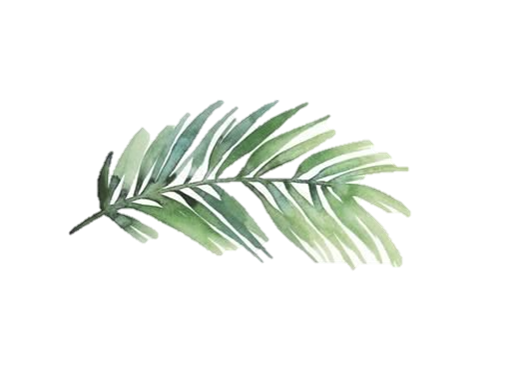 Children’s Menu £5.95Cheeseburger & French Fries Beans or PeasHomemade Aberdeen Angus Beef Lasagne, French Fries & Garlic BreadChicken Nuggets, French Fries Beans or PeasTeddy Bear Pizza & French Fries Beans or PeasFish Fingers, French Fries Beans or PeasSide Orders £3.50Homemade Cooked ChipsFriesHomemade Beer Battered Onion RingsMixed Dressed SaladSweet Potato FriesFresh Seasonal VegetablesDauphinoise PotatoesDesserts £6.50Please See Our Dessert Board for Todays Specials